PATVIRTINTA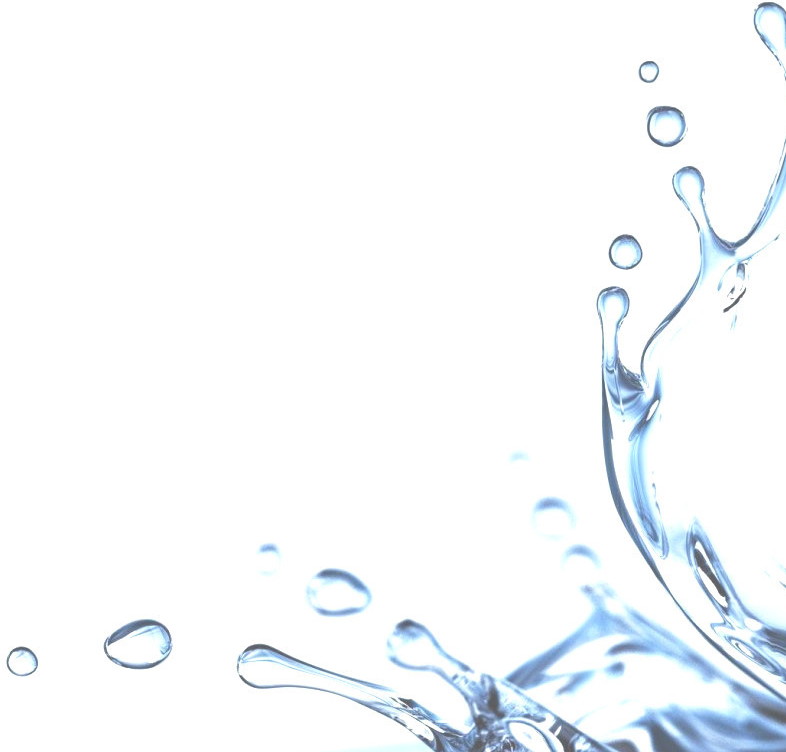 UAB „Vilkaviškio vandenys“ valdybos2019 m. __________ d. protokolu Nr. __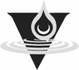 UAB ,,VILKAVIŠKIO VANDENYS“2019–2023 METŲSTRATEGINIS VEIKLOS PLANASTURINYSSKYRIUS BENDROSIOS NUOSTATOSUAB „Vilkaviškio vandenys“ veiklos strateginio plano tikslas – atsižvelgiant į esamą vandentvarkos būklę Vilkaviškio mieste ir rajone, nustatyti vandens tiekimo ir nuotekų tvarkymo paslaugų teikimo kryptis, strateginius tikslus, uždavinius 2019–2023 m., pagal kuriuos bus rengiamos vandentvarkos infrastruktūros plėtros, atnaujinimo bei remonto programos ir priemonės, siekiant užtikrinti ir sudaryti sąlygas fiziniams ir juridiniams asmenims gauti saugos ir kokybės reikalavimus atitinkantį geriamąjį vandenį ir nuotekų tvarkymo paslaugas.UAB „Vilkaviškio vandenys“ veiklos strateginis planas parengtas vadovaujantis Vilkaviškio rajono savivaldybės vandens tiekimo ir nuotekų tvarkymo infrastruktūros plėtros specialiuoju planu J2-585-SP, patvirtintu Vilkaviškio rajono savivaldybės administracijos direktoriaus 2010 m. gruodžio 28 d. įsakymu Nr. B-ĮV-1088, Lietuvos Respublikos geriamojo vandens tiekimo ir nuotekų tvarkymo įstatymu, priimtu Lietuvos Respublikos Seimo 2014 m. birželio 12 d. Nr. XII-939, Geriamojo vandens tiekėjų ir nuotekų tvarkytojų veiklos planų rengimo taisyklėmis, patvirtintomis Lietuvos Respublikos aplinkos ministro 2015 m. sausio 8 d. įsakymu Nr. D1-11, Uždarosios akcinės bendrovės ,,Vilkaviškio vandenys“ 2019-2021 m. veiklos planu, patvirtintu Vilkaviškio rajono savivaldybės tarybos 2018 m. gruodžio 21 d. sprendimu Nr. B-TS-1274 ir kitais vandentvarkos sektorių reglamentuojančiais teisės aktais.Šį strateginį planą sudaro:Įmonės pagrindinės veiklos pristatymas;Specialiosios aplinkos analizė;Išorės veiksnių analizė;Stiprybių, silpnybių, galimybių ir grėsmių analizė;Strateginiai tikslai;Strateginiai uždaviniai;Trumpalaikiai strateginiai tikslai;Priemonių programa.SKYRIUSPAGRINDINĖ BENDROVĖS VEIKLAUAB „Vilkaviškio vandenys“ yra Vilkaviškio rajono savivaldybės kontroliuojama įmonė, turinti geriamojo vandens tiekimo ir nuotekų tvarkymo veiklos licenciją 2015-07-17 Nr. L7-GVTNT-47, išduotą Valstybinės kainų ir energetikos kontrolės komisijos, kuri buvo patikslinta 2016 m. gruodžio 16 d. nutarimu Nr. O3-439 (išplečiama aptarnaujama teritorija) ir Vilkaviškio rajono savivaldybės Tarybos sprendimu 2015-12-18 Nr. B-TS-237 paskirta viešuoju geriamojo vandens tiekėju ir nuotekų tvarkytoju Vilkaviškio rajono savivaldybės teritorijoje, taip pat Vilkaviškio rajono savivaldybės Tarybos sprendimu 2018-03-30 Nr. B-TS-1040 paskirta paviršinių nuotekų tvarkytoja Vilkaviškio rajono savivaldybės teritorijoje.UAB „Vilkaviškio vandenys“ veiklos kryptis - teikti kokybiškas geriamojo vandens tiekimo ir nuotekų tvarkymo paslaugas vartotojams, užtikrinant jų prieinamumą kuo daugiau rajono gyventojų, įmonių bei organizacijų, patiriant mažiausias išlaidas ir padarant minimalią žalą aplinkai. Įmonės veikla visada orientuota į klientų poreikių tenkinimą, pastovų paslaugų kokybės ir kainos santykio gerinimą.  UAB „Vilkaviškio vandenys“ pagrindiniai tikslai yra: aprūpinti vartotojus ir abonentus geros kokybės geriamuoju vandeniu; sumažinti aplinkos taršą tvarkant buitines nuotekas, jungiant naujus vartotojus prie centralizuotų nuotekų surinkimo tinklų; nuolat plėsti įmonės veiklą, tiesiant naujus vandentiekio ir nuotekų tinklus, prijungiant naujus vartotojus; gerinti darbuotojų darbo kokybę, suteikti tinkamas sąlygas našiam darbui; siekti stabilios finansinės įmonės būklės, bei įgyvendinti akcininkų turtinius interesus.Papildoma įmonės veikla - tai nuotekų vežimas asenizaciniu transportu, nuotekų vamzdynų prakimšimas ir praplovimas, VAM įrengimas, vandentiekio ir nuotekų tinklų remontas, įvadų ir išvadų įrengimas (galima išsimokėtinai), vandens ir nuotekų laboratorijos paslaugos. 2018 m. bendrovei patikėta tvarkyti paviršines nuotekas.UAB „Vilkaviškio vandenys“ eksploatuoja Vilkaviškio, Kybartų, Virbalio miestų ir 67 Vilkaviškio rajono savivaldybės kaimų vandentvarkos ūkio infrastruktūras, susidedančias iš 57 vandenviečių, kuriose yra 69 gręžiniai su 69 sumontuotais vandens siurbliais, 8 vandens gerinimo įrenginių (Kybartų, Pilviškių, Gižų, Gudkaimio, Bartninkų, Mažučių, Užbalių ir Gražiškių), vienos vandens pakėlimo stoties (Virbalis) ir 309 km vandentiekio tinklų bei 354 hidrantų. Nuotekų tvarkymo paslaugas teikia 17 Vilkaviškio rajono savivaldybės gyvenamųjų vietovių. Įmonė eksploatuoja 10 nuotekų valyklų, 63 nuotekų perpumpavimo stotis su 107 jose instaliuotais nuotekų siurbliais ir 182 km nuotekų tinklų. UAB „Vilkaviškio vandenys“ teikiamomis geriamojo vandens tiekimo paslaugomis naudojasi iš viso 11788 abonentai (339) ir vartotojai (11449), nuotekų tvarkymo paslaugomis – 9033 abonentai (243) ir vartotojai (8790). Metinis išgauto požeminio vandens kiekis - 1050,8 tūkst. m3, patiekta abonentams ir vartotojams iš viso 1036,2 tūkst. m3. Vandens gerinimo įrenginiuose paruošta 278,3 tūkst. m3. geriamojo vandens, atitinkančio HN reikalavimus UAB „Vilkaviškio vandenys“ iš viso patiekta 783,4 tūkst. m3. Realizuota - 793,63 tūkst. m3 geriamojo vandens. Surinkta ir išvalyta 1162,4 tūkst. m3 buitinių nuotekų. Už nuotekų tvarkymą apmokėta 586,5 tūkst. m3.III SKYRIUSSPECIALIOSIOS APLINKOS ANALIZĖPirkėjų analizėUAB „Vilkaviškio vandenys“ teikiamų geriamojo vandens tiekimo ir nuotekų tvarkymo paslaugų pirkėjai yra skirstomi į 2 grupes: vartotojus (fiziniai asmenys) ir abonentus (juridiniai asmenys, įstaigos ir organizacijos). Geriamojo vandens tiekimo paslaugos buvo teikiamos 12285 abonentų ir vartotojų, iš kurių 339 įmonių ir 11946 vartotojų. Taigi, iš visų 35782 Vilkaviškio rajono savivaldybės gyventojų, geriamojo vandens tiekimo paslaugomis buvo aprūpinti apie 25086 Vilkaviškio rajono savivaldybės gyventojai, kas sudaro 70,1% visų rajono gyventojų.Nuotekų tvarkymo paslaugomis įmonė aptarnauja 9033 abonentus ir vartotojus, iš kurių 243 įmones ir 8790 vartotojus, arba atitinkamai 18459 gyventojus. Iš visų 35782 Vilkaviškio rajono savivaldybės gyventojų, nuotekų tvarkymo paslaugomis buvo aprūpinti apie 18459 Vilkaviškio rajono savivaldybės gyventojų, kas sudaro 51,6% visų rajono gyventojų.Įmonės veiklos rodikliai tiesiogiai priklauso nuo vartotojų ir abonentų skaičiaus, jiems parduodamų geriamojo vandens tiekimo ir nuotekų tvarkymo paslaugų kiekio. Konkurentų analizėKadangi geriamojo vandens tiekimas ir nuotekų tvarkymas yra licencijuojama veikla ir įstatymų nustatyta tvarka savivaldybės viešojo geriamojo vandens tiekimo teritorijoje gali būti tik vienas viešasis geriamojo vandens tiekėjas, todėl UAB „Vilkaviškio vandenys“ savo veiklos teritorijoje konkurentų praktiškai neturi. Tačiau, kaip matyti iš pirkėjų analizės, dar ne visi rajono gyventojai naudojasi įmonės teikiamomis paslaugomis. Nors geriamojo vandens tiekimo ir nuotekų tvarkymo įstatymas ir leidžia minėtoje teritorijoje verstis ta pačia veikla kitam vandens tiekėjui, tačiau Vilkaviškio rajone nėra kito oficialaus vandens tiekėjo, turinčio geriamojo vandens tiekimo ir nuotekų tvarkymo licenciją. Dalyje rajono kaimų gyventojai geriamuoju vandeniu apsirūpina ir tvarko nuotekas individualiai arba kitu būdu.Nuotekų surinkimo ir transportavimo srityje įmonė turi 4 konkurentus: UAB „Vilkaviškio komunalinis ūkis“, UAB „Kybartų darna“ ir 2 privatūs asmenys, besiverčiantys šia veikla. Naujų konkurentų grėsmėGali atsirasti:regioninis geriamojo vandens tiekėjas ir nuotekų tvarkytojasgarantinis geriamojo vandens tiekėjas ir nuotekų tvarkytojaskitas geriamojo vandens tiekėjas ir nuotekų tvarkytojasgyventojai gali individualiai apsirūpinti geriamuoju vandeniu ir tvarkyti nuotekasnauji nuotekų surinkimo ir transportavimo paslaugas teikiantys asmenysTiekėjų analizėKad įmonė galėtų užtikrinti savo teikiamų paslaugų kokybę ir prieinamumą, ji turi apsirūpinti prekėmis, medžiagomis, įrenginiais ir priemonėmis, kitomis paslaugomis, reikalingomis veiklai vykdyti ir administruoti. Šiuo atveju UAB „Vilkaviškio vandenys“ turi pakankamą ar net didelę tiekėjų pasirinkimo galimybę. Įmonė reikiamomis prekėmis stengiasi apsirūpinti iš kelių tiekėjų, kad nepriklausytų nuo vieno jų gavimo šaltinio, savavališko tiekiamų prekių kainų pakėlimo arba tiekimo apribojimų. Su svarbiausiais tiekėjais įmonė stengiasi užmegzti ilgalaikius ryšius. Tai leidžia užtikrinti apsirūpinimo ištekliais stabilumą. Mūsų perkamų prekių asortimentas nėra labai platus – tai įvairaus diametro vandentiekio ir nuotekų vamzdžiai, įvairi uždaromoji armatūra, kitos fasoninės dalys, vandens ir nuotekų siurbliai, jų valdymo įrenginiai, vandens skaitikliai, kitos smulkios santechnikos prekės. Pagrindiniai tiekėjai: UAB „Gairana“, UAB „Vilimeksas“, UAB „Vandens siurbliai“, UAB “Filteka”, UAB “Rytas”, UAB „Senukai“ ir kt. Paslaugų pirkime dominuoja kuro, elektros, ryšio, teisinės, elektros įrenginių priežiūros, įvairių projektų administravimo, viešinimo paslaugos. Tiekėjai: UAB „Saugi elektra“, UAB „APVG“, UAB „SDG“, UAB „Telia“, UAB „EMSI“, UAB “Viada”  ir kt. PakaitalaiPagrindiniai prekių pakaitalų grėsmės veiksniai:pirkėjų noras ir galimybės naudoti pakaitalus;santykinė pakaitalų kaina. Esant nepakankamai teisinei bazei ir kontroliuojančių įstaigų nebuvimui (ar neveiklumui), įmonės teikiamų paslaugų plėtrai ir pajamoms iškyla grėsmė:dalyje rajono kaimų gyventojai patys eksploatuoja teisiškai neįregistruotus vandentvarkos infrastruktūros objektus, todėl vandens tiekimo paslauga jiems kainuoja labai mažai (tik elektros sąnaudos). Tokiu atveju, jie neskuba susitvarkyti dokumentų teisės aktų reglamentuojančia tvarka ir nenori, kad geriamojo vandens tiekimą perimtų UAB „Vilkaviškio vandenys“, kurių teikiamų paslaugų kainas derina VKEKK ir tvirtina rajono savivaldybės taryba.dauguma kaimiškųjų vietovių gyventojų netinkamai tvarko nuotekas, kas praktiškai nieko nekainuoja (pažeidžiami aplinkosauginiai reikalavimai). Teisės aktai numato, kad gyventojai, neprisijungę prie centralizuotų nuotekų tinklų, turi sudaryti nuotekų transportavimo sutartis su nuotekų tvarkytoju arba kita nuotekas transportuojančia įmone.IV SKYRIUS IŠORĖS VEIKSNIŲ ANALIZĖĮmonės išorinė aplinka apibūdinama kaip makroaplinkos, ūkio šakos aplinkos ir veiklos aplinkos derinys. Ji turi didelę įtaką įmonei pasirenkant vystymo kryptį ir veiklos rūšį. Išoriniai aplinkos veiksniai ir jų pokyčiai formuoja galimybes ir grėsmes, su kuriomis susiduria įmonė konkurencinėje aplinkoje. Išorės veiksnių analizė apima ne tik esamų veiksnių tyrimą, bet ir jų kitimo tendencijų išaiškinimą, siekiant numatyti verslo galimybes ir grėsmes, slypinčias išorinės aplinkos permainose. 	Politiniai - teisiniai veiksniaiPolitinė - teisinė aplinka – tai makroaplinkos elementas, apimantis visuomenės politinių struktūrų veiklą ir teisės aktus, veikiančius įmonės sprendimus ir priemones. Šiuo atveju, su politine - teisine aplinka siejami įstatymai ir kiti teisės aktai, reglamentuojantys geriamojo vandens tiekimo ir nuotekų tvarkymo paslaugas.Geriamojo vandens tiekimo ir nuotekų tvarkymo įstatymas su eile poįstatyminių teisės aktų - yra vienas iš pagrindinių, kuriuo grindžiama UAB „Vilkaviškio vandenys“ veikla.  Kadangi tai licencijuojama veikla, todėl įmonės veiklai keliami tam tikri reikalavimai ir apribojimai, bet praktiškai eliminuojantys konkurenciją, tačiau įpareigojantys kainodarą derinti su VKEKK. Taip pat atkreiptinas dėmesys, kad UAB „Vilkaviškio vandenys“ yra Vilkaviškio rajono savivaldybės kontroliuojanti įmonė, kurios veiklą tam tikra prasme veikia ir vietos politiniai  sprendimai ir nutarimai.   Bendrovės pagrindinę veiklą – geriamojo vandens tiekimą bei nuotekų tvarkymą – reglamentuoja Lietuvos Respublikos geriamojo vandens tiekimo ir nuotekų tvarkymo įstatymas (2006 m. liepos 13 d. Nr. X-764) (toliau – Įstatymas), kurio nauja redakcija įsigaliojo nuo 2014 m. lapkričio 1 d.Įstatyme įtvirtinta nuostata, kad viešojo vandens tiekėją ir nuotekų tvarkytoją skiria Savivaldybės taryba (10 str. 1 d. 3 p.). Ji skirdama viešąjį geriamojo vandens tiekėją ir nuotekų tvarkytoją, turi atsižvelgti į tai, ar geriamojo vandens tiekėjas ir nuotekų tvarkytojas turi geriamojo vandens tiekimo ir nuotekų tvarkymo licenciją. Juridiniai asmenys be geriamojo vandens tiekimo ir nuotekų tvarkymo licencijų geriamojo vandens tiekimo ir (arba) nuotekų tvarkymo paslaugas gali teikti iki jiems bus išduotos licencijos arba motyvuotai atsisakyta jas išduoti, tačiau ne ilgiau kaip iki 2015 m. lapkričio 1 d. Įstatyme taip pat numatyta licencijų galiojimo sustabdymo ar panaikinimo tvarka. Taip pat Įstatyme reglamentuotas ir paviršinių nuotekų tvarkymas (paviršinių nuotekų tvarkytojo paskyrimo tvarka (10 str. 4 d.), nustatyti reikalavimai paviršinių nuotekų tvarkytojams (13 str. 3 d.), nustatyta kainos nustatymo, derinimo ir tvirtinimo tvarka (34 str.).Ekonominiai-socialiniai veiksniaiEkonominė aplinka – tai makroaplinkos elementas, pasireiškiantis tam tikrais ūkio raidos dėsningumais bei tendencijomis, darančiomis įtaką įmonės sprendimams ir veiksmams. Ekonominę aplinką apibūdina tokie svarbiausi rodikliai: šalies bendrasis vidaus produktas, pirkėjų pajamos, kaupimo lygis, prekių ir paslaugų kainų lygis, kredito gavimo galimybės. Ekonominė padėtis, ekonomikos lygis lemia vartotojų turtingumą bei interesus. Ekonominė aplinka susidaro iš daugelio ekonominių rodiklių, kuriuos veikia vyriausybės vykdoma politika.Nuo šalies ekonominės situacijos priklauso ir UAB „Vilkaviškio vandenys“ veiklos rezultatai. Esant palankiai ekonominei situacijai atsiranda galimybė įmonei skolintis – tai labai aktualu vykdant ES finansuojamus projektus, atnaujinant nusidėvėjusius mechanizmus ir įrenginius, diegiant naujas pažangesnes technologijas. Sumažėjus gyventojų nedarbui ir padidėjus darbo užmokesčiui – sumažėja skolininkų, padidėja įmonės teikiamų paslaugų vartojimas, atsiranda naujų vartotojų. Kuriantis naujoms įmonėms – didėja abonentų skaičius, kas padidina pardavimus.  Atsižvelgiant į tai, kad UAB „Vilkaviškio vandenys“ didžiąją dalį pajamų (99,77 proc.) gauna už gyventojams ir įmonėms patiektą geriamąjį vandenį bei sutvarkytas nuotekas, vieni svarbiausių veiksnių, įtakojančių bendrovės veiklą, yra demografinė rajono padėtis bei gyventojų disponuojamos pajamos ir perkamoji galia, taip pat menkas verslo ir pramonės išsivystymo lygis.Vienas svarbiausių aspektų yra gyventojai, kurie yra pagrindiniai teikiamų paslaugų vartotojai. Dabartinės demografinės tendencijos šiuo požiūriu nėra itin palankios. Remiantis Lietuvos statistikos departamento duomenimis gyventojų skaičius Vilkaviškio mieste ir rajone, kaip ir visoje Lietuvoje, 2018 m. ir toliau mažėjo (lyginant su 2017 m., 2016 m., 2015 m.) vidutinis metinis gyventojų skaičius kiekvienais metais Vilkaviškio rajone mažėjo daugiau nei 2,4 proc. Dėl šių priežasčių, įgyvendinant vandentvarkos ūkio plėtros projektus, naujų vartotojų atsiradimas iš dalies kompensuoja mažėjantį vandens suvartojimą dėl pastoviai mažėjančio gyventojų skaičiaus rajone, kaimo vietovėse – dėl vis mažesnės gyventojų vedamos ūkinės veiklos.Vertinant ekonomines tendencijas, vienas svarbiausių rodiklių yra bendrasis vidaus produktas (toliau – BVP), kuris geriausiai atspindi valstybės ekonomikos vystymosi tendencijas. Augant BVP, plečiasi ekonomika ir valstybei atsiranda galimybė daugiau lėšų skirti švietimui ir kitoms sritims. Augant Lietuvos ekonomikai, didėjant vidutiniam darbo užmokesčiui bei mažėjant nedarbo lygiui, didėja ir gyventojų perkamoji galia, todėl jie gali skirti daugiau lėšų įvairiems savo poreikiams tenkinti, mažėja jiems tenkanti mokesčių našta (lyginant su uždirbamomis pajamomis) už komunalines paslaugas, tarp jų ir už geriamojo vandens tiekimo ir nuotekų tvarkymo paslaugas.Europos Sąjungos šalyse yra laikomasi nuostatos, kad vidutinių pajamų šeimos biudžete išlaidos už vandens tiekimo ir nuotekų tvarkymo paslaugas neturi viršyti 4 proc. Didėjant vidutiniam darbo užmokesčiui bei mažėjant nedarbo lygiui, Vilkaviškio miesto ir rajono vartotojai yra pajėgūs mokėti už suteiktas geriamojo vandens tiekimo ir nuotekų tvarkymo paslaugas.Socialinius pokyčius, kurie apima gyvenimo kokybę, gyventojų užimtumą ir pajamas, lemia bendra valstybės ekonominė politika. Svarbu aktyviai skatinti regiono ekonominę plėtrą, kuriant geresnę gyventojų užimtumo, verslumo ir investicinę aplinką.Įmonė savo ruožtu turėtų rūpintis bei sudaryti galimybes darbuotojams išsaugoti jų užimtumą, suteikiant galimybes kelti kvalifikaciją, užtikrinti lanksčias ir patikimas darbo sutarčių sąlygas, lygias galimybes, suteikti saugias darbo sąlygas.Socialinė ir kultūrinė aplinka – tai makroaplinkos elementas, atspindintis visuomenės poveikį įmonei, jos sprendimams bei jų įgyvendinimui.Socialinė ir kultūrinė šalies aplinka apima vartotojų poreikius ir skonius, elgsenos ir mąstysenos pobūdį, demografines tendencijas. Visi šie veiksniai akivaizdžiai turi įtakos vartotojų elgsenai. Šios aplinkos pokyčiai lemia paslaugų paklausą. Be to, įtakos turi demografiniai veiksniai (populiacijos amžiaus struktūra, užsiėmimas, pajamos, šeimų dydis, gimimo rodikliai, mirties rodikliai ir šeimyninė padėtis) bei visuotiniai įsitikinimai, vertybės.Keičiantis socialinei-kultūrinei aplinkai, keičiasi ir įmonės veiksmai. Socialinę situaciją apibūdina žemas darbo užmokestis, o tai atsiliepia darbuotojų motyvacijai ir kvalifikacijos kėlimui. Didėjant emigracijai sunku rasti kvalifikuotos darbo jėgos, iš kitos pusės – mažėja vartotojų skaičius. Pastebėta, kad senstant visuomenei – mažėja suvartojimas. Technologiniai ir moksliniai veiksniaiMokslinė ir technologinė aplinka – tai makroaplinkos elementas, apimantis mokslo žinių ir technologijų įtaką įmonės veiklai.Technologiniai pokyčiai vis labiau skatina gamybos proceso pokyčius ir keičia reikalingų darbuotojų skaičių bei jų kvalifikacijos reikalavimus. Vandentvarkos sritis – ne išimtis. Įmonė eksploatuoja pažangius nuotekų valymo įrenginius, vandens gerinimo įrenginius, nuotekų siurblines. Įdiegta nuotolinio duomenų perdavimo sistema, kas leidžia operatyviai gauti duomenis ir reaguoti į vieną ar kitą situaciją. Vandens nuotėkio vandentiekyje paieškai naudojami pažangūs specialūs prietaisai. Vis plačiau naudojami vandens apskaitos prietaisai su nuotolinio duomenų nuskaitymo mechanizmu. Eksploatuojant vandentiekio ir nuotekų tinklus darbus palengvina sudėtingos hidrodinaminės mašinos. Atliekant žemės kasimo darbus – modernūs ekskavatoriai. IT paspartina ir palengvina vartotojų pateiktų duomenų apdorojimą, klientų aptarnavimą, atsiskaitymo būdus.Vienas iš veiksnių, lemiančių kiekvienos ūkinės veiklos raidos pokyčius, įskaitant ir vandentvarką, yra informacinių, automatizavimo sistemų plėtra, inovacijos, susijusios su naujų medžiagų, technologijų bei proceso monitoringo priemonių kūrimu.Modernios informacinių bei automatizavimo technologijų priemonės mažina darbo laiko sąnaudas, padeda optimizuoti personalo darbą ir užtikrinti technologinių procesų valdymą. Naujų technologijų vystymasis suteikia naujas galimybes optimizuoti vandentvarkos veiklos procesus.Vandens tiekimo ir nuotekų tvarkymo veiklą įtakojančius technologinius veiksnius lemia ne tik technologinių inovacijų plėtra, bet ir vandentvarkos veiklą reglamentuojantys teisės aktai. Tausojant aplinką bei mažinant nepagrįstą vartojimą, ieškoma technologinių sprendinių, padedančių užtikrinti racionalų vandens vartojimą, nuotekų ir atliekų tvarkymą.Vandens nuostolių mažinimą užtikrinančios technologijos ir jų plėtra yra prioritetiniai vandentvarkos ūkio veiklos elementai, kurie gerina vandens tiekimo sistemų efektyvumą, ekonominiu bei aplinkosauginiu požiūriu užtikrina tvarų vandens naudojimą. Populiariausias ES šalyse taikomasnuotėkių paieškos būdas yra tinklo zonavimas, atskiriant jį sklendėmis nuo likusios tinklo dalies ir slėgio kontrolės prietaisų integravimas bendroje geografinių informacinių ir automatizavimo sistemų bei programinės įrangos visumoje, todėl jų integralumas užtikrina efektyvią naudą.Optimalus organizavimas yra toks vandenviečių darbo režimo nustatymas, kada vandens tiekimas vykdomas naudojant kuo mažiau energetinių išteklių, maksimaliai išnaudojant turimą techninį potencialą.Gamtinė aplinka – tai makroaplinkos elementas, apimantis klimato sąlygų, gamtos išteklių, jų naudojimo ir aplinkosaugos priemonių įtaką įmonės sprendimams ir veiksmams.Šiuo atveju gamtos apsaugos reikalavimai tiesiogiai įtakoja įmonės veiklą.  Kasmet yra atliekami vandenviečių monitoringo darbai.Gręžiniai yra aprobuojami, sudaromi VAZ projektai.LGT išduoda leidimus naudoti gamtos išteklius (geriamąjį vandenį).Mokami mokesčiai už gamtos išteklius (išgaunamą vandenį) ir taršą (iš NVĮ išleidžiamas valytas vanduo).Gaunami TIPK leidimai vandenvietėms ir NVĮ. Gaunami taršos leidimai paviršinio vandens išleidimui į gamtinę aplinką.V SKYRIUSSTIPRYBIŲ, SILPNYBIŲ, GALIMYBIŲ IR GRĖSMIŲ ANALIZĖPlėtojant įmonės veiklą, reikėtų įvertinti jos silpnąsias ir stipriąsias puses, nes tik jas įvertinus galima sumažinti riziką, išplėsti rinką bei padidinti pelną. Jei įmonė nustatys savo silpnąsias puses, ji galės įžvelgti pavojus, tobulinti verslą bei įsitvirtinti rinkoje.UAB „Vilkaviškio vandenys“ veikia  tam  tikroje specifinėje aplinkoje. Norėdama sėkmingai dirbti, ji turi teikti tokios kokybės paslaugas, kurios tenkintų vartotojų poreikius. Todėl būtina nuolat stebėti  aplinkos pokyčius. Į juos reaguoti, prisilaikyti ir numatyti perspektyvas. Toliau pateikta UAB „Vilkaviškio vandenys“ SSGG analizė.Stiprybės:Pakankami techniniai pajėgumai ir ištekliai vandens tiekimo ir nuotekų tvarkymo paslaugų plėtrai.Teikiamos kokybiškos geriamojo vandens ir nuotekų tvarkymo paslaugos.Patyrę, kvalifikuoti, kompetentingi darbuotojai.Licencijuota, atestuota ir turinti kitus reikalingus leidimus teikti klientams paslaugas, susijusias su pagrindine įmonės veikla.Konkurencijos nebuvimas.Silpnybės:Daug vandentiekio ir nuotekų tinklų yra visiškai susidėvėję rajono gyvenvietėse.Nepakankamas finansavimas tinklų plėtrai, atnaujinimui ir remontui.Mažas pramonės įmonių vandens suvartojimas, sudarantis tik apie 14 proc. visų pardavimųMažas pramonės įmonių nuotekų tvarkymo paslaugų poreikis, sudarantis tik apie 14 proc. visų pardavimų.Didėjantis darbuotojų amžiaus vidurkis ir specialistų stoka vandentvarkos sektoriuje.Draudimas verstis kita ūkine veikla.Kainodaros reguliavimas ir apribojimai.Galimybės:Rinkos didinimas, vykdant vandens tiekimo ir nuotekų tvarkymo paslaugų plėtrą Vilkaviškio mieste ir rajone.Europos Sąjungos struktūrinės paramos fondų finansavimas vandentvarkos sektoriui, savivaldybės finansinė parama.Operatyviai ir lanksčiai teikti paslaugas klientams.Vartotojų perkamosios galios didėjimas, naujų įmonių (vartotojų) atsiradimas.Įmonės organizacinės kultūros stiprinimas.Įdiegus naujas technologijas sumažinti teikiamų paslaugų kainą.Grėsmės:Neužtikrinti tinkamos paslaugų kokybės vartotojams ir abonentams.Dažna teisinės aplinkos kaita, griežtėjantys reikalavimai, didėjantys gamtos išteklių ir taršos mokesčiai.Nepasiekus vartotojų prisijungimo rodiklių, numatytų projektų finansavimo - administravimo sutartyse, numatytos sankcijos.Vandens tiekimo ir nuotekų tvarkymo paslaugų kainų didėjimas, mažėjant vandens pardavimo ir nuotekų tvarkymo apimtims dėl gyventojų skaičiaus aptarnaujamoje teritorijoje nuolatinio mažėjimo.Stichinės nelaimės, didėjantis gedimų ir sutrikimų skaičius elektros energijosperdavime.Vandens tiekimo įmonių stambinimas.VI SKYRIUS ĮMONĖS MISIJA IR VIZIJAMisija – užtikrinti patikimas ir kokybiškas vandens tiekimo ir nuotekų tvarkymo paslaugas klientams, patiriant mažiausias sąnaudas ir darant minimalų poveikį aplinkai.Vizija – auganti, socialiai atsakinga, pažangos siekianti, gerinanti teikiamų paslaugų kokybę įmonė.VII SKYRIUSILGALAIKIAI STRATEGINIAI TIKSLAI IR UŽDAVINIAIVIII SKYRIUSTRUMPALAIKIAI STRATEGINIAI TIKSLAI Vandens gerinimo įrenginių įrengimas Matlaukio k., Kybartų sen. 2019 m.;Vandens gerinimo įrenginių įrengimas Užbalių k., Pajevonio sen. 2019 m.;Vandens gerinimo įrenginių įrengimas Degučių k., Keturvalakių sen. 2019 m.;Vandens gerinimo įrenginių įrengimas Pajevonio k., Pajevonio sen. 2019 m.;Vandens siurblių keitimas (2 vnt.) Vaičlaukio vandenvietės gręžiniuose 2019 m.;Vandens siurblių keitimas (3 vnt.) kaimų vandenviečių gręžiniuose 2019 m.;Dalies kaimų vandenviečių gręžinių aprobavimas ir LGT leidimų gavimas 2019 m.;Vandentiekio žiedo įrengimas Kybartų m. 2019 m.;Vandentiekio trasos atnaujinimas Maironio g. Vilkaviškis 2019 m.;Kaimų vandenviečių gręžinių apšiltinimo sistemų modernizavimas 2019 m.;VKEKK licencijos atnaujinimas 2019 m.;Taršos leidimo paviršinių nuotekų tvarkymui gavimas 2019 m.;Vandens tiekimo, nuotekų tvarkymo ir paviršinių nuotekų tvarkymo bazinių kainų skaičiavimas, teikimas derinimui ir tvirtinimas 2019 m.;Įstatinio kapitalo didinimas 2019 m.;Nuotekų siurblių keitimas (2 vnt.) nuotekų siurblinėse 2019 m.;Naujų vartotojų prijungimas prie centralizuotų vandentiekio ir nuotekų tinklų D. Šelvių k., Šeimenos sen. 2019 – 2021 m.;Naujų vartotojų prijungimas prie centralizuotų nuotekų tinklų Klausučių k., Klausučių sen. 2019 – 2021 m.;Naujų vartotojų prijungimas prie centralizuotų nuotekų tinklų Gižų k., Gižų sen. 2019 – 2021 m.;Naujų vartotojų prijungimas prie centralizuotų vandentiekio ir nuotekų tinklų Pilviškių mstl. 2019 m.;Nuvandeninimo maišų dumblo tvarkymui Vilkaviškio valymo įrenginiuose įsigijimas ir eksploatacijos pradžia 2019 m.;Mini ekskavatoriaus įsigijimas 2019 m.;Nuotekų siurblinės Žemaitės g. Kybartai, remonto darbai 2019 m.;Internetinės svetainės atnaujinimas 2019 m.;Paraiškos pateikimas ES projekto II etapui įgyvendinti 2019 m.;ES finansuojamo projekto II etapo rangos darbų pirkimas 2019 m.IX SKYRIUS PRIEMONIŲ PROGRAMA1 tikslas. Užtikrinti kokybiškas geriamojo vandens tiekimo ir nuotekų tvarkymo paslaugas.2 tikslas. Užtikrinti tinkamas paviršinių nuotekų surinkimo ir tvarkymo paslaugas.3 tikslas. Didinti eksploatuojamo vandentvarkos ūkio efektyvumą.4 tikslas. Užtikrinti teisės aktų laikymąsi geriamojo vandens tiekimo ir nuotekų tvarkymo kainodaros srityje.5 tikslas. Stiprinti darbuotojų motyvaciją.6 tikslas. Formuoti objektyvią nuomonę apie bendrovę.Priemonių programoje naudojami žodžių trumpinimai:ES – Europos Sąjungos struktūrinių fondų lėšosVS – Vilkaviškio r. savivaldybės lėšosVV – UAB ,,Vilkaviškio vandenys‘‘   lėšos VT – vandentiekio tinklaiNT – nuotekų tinklaiVGĮ – vandens gerinimo įrenginiai PNT – paviršinių nuotekų tinklaiRASA – reguliavimo apskaitos sistemos aprašasX SKYRIUSUAB „VILKAVIŠKIO VANDENYS“ STRATEGINIŲ VEIKLOS TIKSLŲ IR UŽDAVINIŲ PASIEKIMO RODIKLIAI IR VERTINIMASBendrovės veiklos strategijos įgyvendinimo apžvalga kartu su bendrovės pasiektų veiklos tikslų atitikimo jai nustatytiems veiklos tikslams vertinimo rezultatais pateikiama bendrovės vadovo ataskaitoje, kuri teikiama Bendrovės valdybai, vadovaujantis Vilkaviškio rajono savivaldybės tarybos nustatyta tvarka.Pasiektų metinių veiklos tikslų atitikimas nustatytiems tikslams vertinamas pagal žemiau numatytus rodiklius. Bendrovei pasiekus 5 rodiklius iš 10 nustatytų, laikoma, kad Bendrovė įvykdė nustatytus trumpalaikius tikslus ir jai keliamus strategijos įgyvendinimo reikalavimus.Pasiektų veiklos tikslų vertinimo rodikliai:1. Užtikrinti kokybiškas geriamojo vandens tiekimo ir nuotekų tvarkymo paslaugas1.1. Vykdyti geriamojo vandens tiekimo ir nuotekų tvarkymo infrastruktūros plėtrą1. Užtikrinti kokybiškas geriamojo vandens tiekimo ir nuotekų tvarkymo paslaugas1.2. Užtikrinti tiekiamo geriamojo vandens kokybę, atitinkančią LR teisės aktais nustatytus reikalavimus1. Užtikrinti kokybiškas geriamojo vandens tiekimo ir nuotekų tvarkymo paslaugas1.3. Atnaujinti vandens tiekimo ir nuotekų tvarkymo infrastruktūrą2. Užtikrinti tinkamas paviršiniųnuotekų surinkimo ir tvarkymo paslaugas2.1. Vykdyti paviršinių nuotekų tvarkymo infrastruktūros priežiūrą ir plėtrą3. Didinti eksploatuojamo vandentvarkos ūkio efektyvumą3.1. Įdiegti bei taikyti pažangias valdymo technologijas ir priemones3. Didinti eksploatuojamo vandentvarkos ūkio efektyvumą3.2. Sumažinti vandens netektis vandentiekio tinkluose3. Didinti eksploatuojamo vandentvarkos ūkio efektyvumą3.3. Sumažinti infiltraciją nuotekų tinkluose3. Didinti eksploatuojamo vandentvarkos ūkio efektyvumą3.4.Sumažinti elektros energijos sunaudojimą4. Užtikrinti teisės aktų laikymąsi geriamojo vandens tiekimo ir nuotekų tvarkymo kainodaros srityje4.1. Pastovus įdiegtos reguliavimo apskaitos sistemos tobulinimas4. Užtikrinti teisės aktų laikymąsi geriamojo vandens tiekimo ir nuotekų tvarkymo kainodaros srityje4.2.Bazinių kainų nustatymas4. Užtikrinti teisės aktų laikymąsi geriamojo vandens tiekimo ir nuotekų tvarkymo kainodaros srityje4.3. Papildomų paslaugų kainų nustatymas5. Stiprinti darbuotojų motyvaciją5.1. Tobulinti darbuotojų skatinimo / motyvavimo sistemą bei ją įgyvendinti6. Formuoti objektyvią nuomonę apie bendrovę6.1. Nuolat informuoti vartotojus6. Formuoti objektyvią nuomonę apie bendrovę6.2. Sužinoti visuomenės nuomonę apie įmonęStrateginiai uždaviniaiPriemonėsFiziniai rodikliaiRezultato rodiklisOrientacinis lėšų poreikis, tūkst. EurLėšų šaltinisĮgyvendinimo terminai1.1. Vykdyti geriamojo vandens tiekimo ir nuotekų tvarkymo infrastruktūros plėtrą1.1.1. Vandentiekio ir nuotekų tinklų plėtra D. Šelvių k., Šeimenos sen.VT–1,90 km NT-1,90kmSudaryta galimybė gyventojams prisijungti prie centralizuotų VN ir NT – 86 gyv.170ESVS20191.1. Vykdyti geriamojo vandens tiekimo ir nuotekų tvarkymo infrastruktūros plėtrą1.1.2. Nuotekų tinklų plėtra Gižų k.NT- 7,1 km.Sudaryta galimybė gyventojams prisijungti prie centralizuotų NT – 372 gyv.551ESVS20191.1. Vykdyti geriamojo vandens tiekimo ir nuotekų tvarkymo infrastruktūros plėtrą1.1.3. Nuotekų valymo įrenginių statyba Gižų k.1 vnt.Pastatomi nauji nuotekų valymo įrenginiai194ESVS20191.1. Vykdyti geriamojo vandens tiekimo ir nuotekų tvarkymo infrastruktūros plėtrą1.1.4. Nuotekų tinklų plėtra Klausučių kNT- 2,3 km.Sudaryta galimybė gyventojams prisijungti prie centralizuotų NT – 149 gyv.167ESVS20191.1. Vykdyti geriamojo vandens tiekimo ir nuotekų tvarkymo infrastruktūros plėtrą1.1.5. Nuotekų tinklų plėtra Kybartų m.NT-  0,16 km.Sudaryta galimybė gyventojams prisijungti prie centralizuotų NT – 13 gyv.12ESVS2019-20211.1. Vykdyti geriamojo vandens tiekimo ir nuotekų tvarkymo infrastruktūros plėtrą1.1.6. Nuotekų tinklų plėtra Virbalio m.NT –  0,15 km.Sudaryta galimybė gyventojams prisijungti prie centralizuotų NT – 13 gyv.11ESVS2019-20211.1. Vykdyti geriamojo vandens tiekimo ir nuotekų tvarkymo infrastruktūros plėtrą1.1.7.  Nuotekų tinklų plėtra Maldėnų k.NT–  4,0 km.Sudaryta galimybė gyventojams prisijungti prie centralizuotų NT 187 gyv300ESVS2019-20211.1. Vykdyti geriamojo vandens tiekimo ir nuotekų tvarkymo infrastruktūros plėtrą1.1.8. VT ir NT plėtra Vilkaviškio m. ir rajoneVT – 3 kmNT – 3 kmSudaryta galimybė gyventojams prisijungti prie centralizuotų VT ir NT50VVVS2019-20231.1. Vykdyti geriamojo vandens tiekimo ir nuotekų tvarkymo infrastruktūros plėtrą1.1.9. Vandens tiekimo ir nuotekų tvarkymo infrastruktūros plėtros specialiojo plano parengimas1 vnt.Betarpiškai dalyvauti plano atnaujinimo procese, kad atitiktų naujausius vandentvarkos ūkio sektorių reglamentuojančius teisės aktus30VS2019 - 20211.2. Užtikrinti tiekiamo geriamojo vandens kokybę, atitinkančią LR teisės aktais nustatytus reikalavimus1.2.1. Rajono gyvenviečių vandens gerinimo įrenginių įrengimasVGĮ–12 vnt..Geriamojo vandens kokybės atitiktis LRhigienos normos HN 24:2003reikalavimams – 100 proc.120VVVS2019–20231.2. Užtikrinti tiekiamo geriamojo vandens kokybę, atitinkančią LR teisės aktais nustatytus reikalavimus1.2.2. Kisiniškių k. vandentiekio tinklų prijungimas prie Vilkaviškio m. vandentiekio sistemosVT - 0,2 kmHN atitinkančio geriamojo vandens tiekimo paslauga suteikiama 151 gyv.11ESVS20191.3. Atnaujinti vandens tiekimo ir nuotekų tvarkymo infrastruktūrą1.31.3.1. Nuotekų tinklųrekonstravimas Vilkaviškio m. NT–1kmSenų, visiškai susidėvėjusių NT rekonstrukcija100ES VS20191.3. Atnaujinti vandens tiekimo ir nuotekų tvarkymo infrastruktūrą1.31.3.2. Nuotekų valymo įrenginių rekonstrukcija Alvito k.1 vnt.Pastatomi nauji valymo įrenginiai200ES VS2019 – 20211.3. Atnaujinti vandens tiekimo ir nuotekų tvarkymo infrastruktūrą1.31.3.3. Vandentiekio tinklų rekonstrukcija Kybartų m.VT – 1,6 km.Senų, visiškai susidėvėjusių VT keitimas naujais120ESVS2019 - 20211.3. Atnaujinti vandens tiekimo ir nuotekų tvarkymo infrastruktūrą1.31.3.4. VT ir NT rekonstrukcija Vilkaviškio m. ir rajoneVT – 5 kmNT – 3 kmSusidėvėjusių VT ir NT keitimas naujais60VV2019 - 20231.3. Atnaujinti vandens tiekimo ir nuotekų tvarkymo infrastruktūrą1.31.3.5. VT ir NT inventorizacija bei teisinė registracijaVT - 70 kmNT - 57 kmInventorizuoti VT ir NT105ESVS2019 - 2021Strateginiai uždaviniaiPriemonėsFiziniai rodikliaiRezultato rodiklisOrientacinislėšų poreikis, tūkst. EurLėšų šaltinisĮgyvendinimo terminai2.1 Vykdyti paviršinių nuotekų tvarkymo 2.1.1. Paviršinių nuotekų tvarkymoPlotasVV2019–2023 infrastruktūros priežiūrą ir plėtrąinfrastruktūros eksploatacija ir priežiūra159 ha.plotas, nuo kurio 85VSsurenkamospaviršinėsnuotekos2.1.2. Paviršinių nuotekų tvarkymo infrastruktūros rekonstravimas ir plėtraPNT – 5 kmUžtikrinti paviršinių nuotekų surinkimą 60VVVS2019 - 20232.1.3. Taršos leidimo gavimas1 vnt.Teisinis pagrindas tvarkyti ir išleisti paviršines nuotekasVV20192.1.4. Paviršinių nuotekų tvarkymo infrastruktūros specialiojo plano parengimas 1 vnt.Nustatyti paviršinių nuotekų tvarkymo apimtis9   VS2019 - 20232.1.5. Paviršinių nuotekų tvarkymo infrastruktūros inventorizacija ir teisinė registracijaPNT – 11,5 kmInventorizuoti PNT10VS2019 - 2023Strateginiai uždaviniaiPriemonėsFiziniai rodikliaiRezultato rodiklisOrientacinis lėšų poreikis, tūkst. EurLėšų šaltinisĮgyvendinimo terminai3.1. Įdiegti bei taikyti pažangias valdymo technologijas ir priemones3.1.1. Vandens tinklų monitoringo sistemos įrengimas1 vnt.Vandens nutekėjimo mažinimas40VV2019–20233.1. Įdiegti bei taikyti pažangias valdymo technologijas ir priemones3.1.2. Vandenviečių ir nuotekų valyklų darbo režimo reguliavimo nustatymo programų tobulinimas ir optimizavimas3 vnt.Energijos suvartojimo mažinimas30VV2019–20233.1. Įdiegti bei taikyti pažangias valdymo technologijas ir priemones3.1.3 Nuotolinio nuskaitymo vandens skaitiklių montavimas gręžiniuose55 vnt.Vandens nutekėjimo mažinimas33VV2019 - 20233.2. Sumažinti vandens netektis vandentiekio tinkluose3.2.1. Tarpinių šulinių su uždaromąją armatūra vandentiekio tinkluose įrengimas55 vnt.Vandens netekčių vandentiekio tinkluose mažinimas92VV2019–20233.3. Sumažinti infiltraciją nuotekų tinkluose3.3.1. Nelegalių pasijungimų į nuotekų tinklus atvejų nustatymas ir atjungimas500 vnt.Infiltracijos mažinimas nuotekų tinkluose15VV2019 - 20233.4. Sumažinti elektros energijos sunaudojimą 3.4.1. Gręžinių apšildymo sistemų modernizavimas62 vnt.Elektros energijos suvartojimo mažinimas9,5VV2019 - 2023Strateginiai uždaviniaiPriemonėsFiziniai rodikliaiOrientacinis lėšų poreikis tūkst. Eur(metams)Lėšų šaltinisĮgyvendinimo terminai 4.1. Pastovus įdiegtos reguliavimoapskaitos sistemą tobulinimas 4.1.1. Parengti ir pritaikyti esamą programinę įrangą Valstybinės kainų energetikos komisijos nustatytiems verslovienetams ir paslaugoms pagal apskaitos reguliavimo sistemos aprašąRASA-1vnt10VV2019–20234.2. Bazinių kainų nustatymas4.2.1. Paskaičiuoti, suderinti ir patvirtinti naujas bazines vandens tiekimo ir nuotekų tvarkymo kainas1 vnt.3VV20194.3. Papildomų paslaugų kainų nustatymas4.3.1. Paskaičiuoti, suderinti ir patvirtinti įmonės teikiamų papildomų paslaugų kainas1 vnt.-VV2019Strateginiai uždaviniaiPriemonėsOrientacinis lėšų poreikis tūkst.Eur (metams)Lėšų šaltinisĮgyvendinimo terminai 5.1. Tobulinti darbuotojų5.1.1. Darbuotojų skatinimas/motyvavimas,--2019–2023skatinimo /motyvavimo sistemąreglamentuotas bendrovės bei ją įgyvendintikolektyvinėje sutartyje5.1.2. Seminarai, konferencijos, profesinismokymas10VV2019–20235.1.2. Seminarai, konferencijos, profesinismokymas10VV2019–20235.1.3. Dalijimasis patirtimi su kitomis vandentvarkos įmonėmis--2019 - 20235.1.4. Darbuotojų skiepijimas nuo erkinio encefalito2VV2019Strateginiai uždaviniaiPriemonėsOrientacinis lėšų poreikis tūkst. Eur(metams)Lėšų šaltinisĮgyvendinimo terminai 6.1. Nuolat informuoti vartotojus6.1.1 Straipsniai laikraščiuose0,8VV2019–20236.1. Nuolat informuoti vartotojus6.1.2. Informacija bendrovės interneto ir interneto svetainėse-VV2019–20236.1. Nuolat informuoti vartotojus6.1.3. Internetinės svetainės atnaujinimas1,8VV20196.2. Sužinoti visuomenės nuomonę apieįmonę6.2.1. Atlikti vartotojų (abonentų) apklausą-VV2019–2023Eil. Nr.Rodiklio pavadinimasSiektinas rodiklis (per metus)1.Įsiskolinimo koeficientas (reikšmė taikoma ilgalaikių ir trumpalaikių įsiskolinimų)Iki 0,7   2.Grynasis pelningumasIki 1 proc.3.Geriamojo vandens kokybės užtikrinimasRekonstruoti ne mažiau kaip 1 km vandentiekio tinklų. Pastatyti ne mažiau kaip 3 vandens gerinimo įrenginius.4.Aplinkos ekologijos gerinimasSuremontuoti arba pastatyti naujus 1 nuotekų valymo įrenginius. Rekonstruoti  arba naujai pakloti 1  km nuotekų tinklų.5.Elektros energijos (kWh) kiekio mažinimas tenkantis 1 m³ parduoto vandens2 proc.4.Elektros energijos (kWh) kiekio mažinimas tenkantis 1 m³ parduotų nuotekų3 proc.5.Avarijų skaičiaus vandentiekio tinkluose mažinimas4  proc.6.Vandens netekčių mažinimas tinkluose3  proc.7.Infiltracijos nuotekų tinkluose mažinimas5 proc.8.Naujų vartotojų prijungimasPajungti ne mažiau 100 būstų9.Vartotojų (abonentų) apklausa(visuomenėsnuomonė apie įmonės atliekamas paslaugas)Ne mažiau 110.Darbuotojų, dalyvavusių kvalifikacijos kėlimokursuose/mokymuose, skaičiusNe mažiau 10 proc. visų darbuotojų